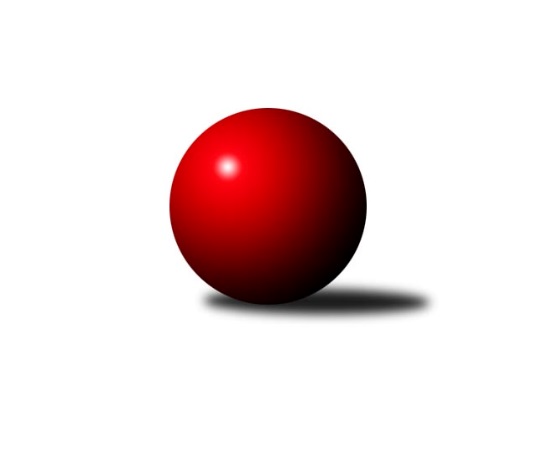 Č.14Ročník 2023/2024	3.2.2024Nejlepšího výkonu v tomto kole: 1720 dosáhlo družstvo: SK Baník Ratíškovice CJihomoravský KP2 jih 2023/2024Výsledky 14. kolaSouhrnný přehled výsledků:SK Baník Ratíškovice C	- KK Vyškov D	5:1	1720:1680	5.0:3.0	2.2.TJ Sokol Šanov D	- SK STAK Domanín 	5:1	1682:1495	6.0:2.0	2.2.TJ Sokol Vracov C	- SK Baník Ratíškovice D	4:2	1673:1625	5.0:3.0	2.2.SK Baník Ratíškovice E	- TJ Jiskra Kyjov B	5:1	1682:1575	6.0:2.0	3.2.KK Vyškov E	- TJ Sokol Mistřín D	5:1	1662:1549	5.0:3.0	3.2.Tabulka družstev:	1.	KK Vyškov D	12	10	0	2	58.0 : 14.0 	61.0 : 35.0 	 1695	20	2.	SK Baník Ratíškovice C	13	10	0	3	53.0 : 25.0 	60.0 : 44.0 	 1670	20	3.	TJ Sokol Vracov C	13	9	0	4	47.0 : 31.0 	52.0 : 52.0 	 1654	18	4.	SK Podlužan Prušánky D	11	8	0	3	46.0 : 20.0 	60.0 : 28.0 	 1689	16	5.	SK STAK Domanín	13	7	0	6	39.0 : 39.0 	55.0 : 49.0 	 1608	14	6.	KK Vyškov E	11	6	0	5	36.0 : 30.0 	48.5 : 39.5 	 1648	12	7.	TJ Jiskra Kyjov B	13	5	0	8	31.0 : 47.0 	48.0 : 56.0 	 1590	10	8.	TJ Sokol Šanov D	13	5	0	8	31.0 : 47.0 	45.0 : 59.0 	 1559	10	9.	SK Baník Ratíškovice D	13	4	0	9	30.0 : 48.0 	50.0 : 54.0 	 1636	8	10.	SK Baník Ratíškovice E	13	4	0	9	27.0 : 51.0 	45.0 : 59.0 	 1556	8	11.	TJ Sokol Mistřín D	13	1	0	12	16.0 : 62.0 	27.5 : 76.5 	 1573	2Podrobné výsledky kola:	 SK Baník Ratíškovice C	1720	5:1	1680	KK Vyškov D	Martina Antošová	 	 214 	 210 		424 	 2:0 	 370 	 	196 	 174		Miroslav Poledník	Jan Minaříček	 	 200 	 220 		420 	 0:2 	 478 	 	230 	 248		Jiří Formánek	Marcel Šebek	 	 208 	 237 		445 	 1:1 	 444 	 	228 	 216		Jan Donneberger	Jana Mačudová	 	 222 	 209 		431 	 2:0 	 388 	 	203 	 185		Josef Michálekrozhodčí:  Vedoucí družstevNejlepší výkon utkání: 478 - Jiří Formánek	 TJ Sokol Šanov D	1682	5:1	1495	SK STAK Domanín 	Jan Klimentík	 	 205 	 208 		413 	 2:0 	 316 	 	157 	 159		Vojtěch Filípek	Martin Kožnar	 	 212 	 236 		448 	 1:1 	 442 	 	228 	 214		Richard Juřík	Lenka Spišiaková	 	 201 	 197 		398 	 1:1 	 411 	 	181 	 230		Jakub Juřík	Oldřiška Varmužová	 	 212 	 211 		423 	 2:0 	 326 	 	180 	 146		Josef Šlahůnekrozhodčí:  Vedoucí družstevNejlepší výkon utkání: 448 - Martin Kožnar	 TJ Sokol Vracov C	1673	4:2	1625	SK Baník Ratíškovice D	Michal Plášek	 	 189 	 183 		372 	 0:2 	 428 	 	228 	 200		Martin Švrček	Veronika Presová	 	 200 	 197 		397 	 1:1 	 406 	 	191 	 215		Michal Zdražil	Martina Nejedlíková	 	 212 	 236 		448 	 2:0 	 397 	 	189 	 208		Karel Mecl *1	Ondřej Repík	 	 224 	 232 		456 	 2:0 	 394 	 	198 	 196		Jakub Meclrozhodčí: Vítězslav Nejedlíkstřídání: *1 od 47. hodu Filip SchreiberNejlepší výkon utkání: 456 - Ondřej Repík	 SK Baník Ratíškovice E	1682	5:1	1575	TJ Jiskra Kyjov B	Antonín Zýbal	 	 163 	 204 		367 	 0:2 	 442 	 	206 	 236		Eva Paulíčková	Kristýna Ševelová	 	 226 	 233 		459 	 2:0 	 338 	 	155 	 183		Michal Ambrozek	David Kotásek	 	 215 	 231 		446 	 2:0 	 407 	 	203 	 204		Karolína Mašová	Kristýna Košuličová	 	 211 	 199 		410 	 2:0 	 388 	 	203 	 185		Jakub Vančíkrozhodčí:  Vedoucí družstevNejlepší výkon utkání: 459 - Kristýna Ševelová	 KK Vyškov E	1662	5:1	1549	TJ Sokol Mistřín D	Jitka Usnulová	 	 206 	 198 		404 	 0:2 	 440 	 	209 	 231		Petr Bařina	Jaromír Tomiczek	 	 222 	 206 		428 	 2:0 	 352 	 	173 	 179		Zdeněk Adamík	Marek Zaoral	 	 198 	 237 		435 	 1:1 	 427 	 	206 	 221		Kateřina Bařinová	Ludmila Tomiczková	 	 195 	 200 		395 	 2:0 	 330 	 	168 	 162		Ludvík Vašulkarozhodčí:  Vedoucí družstevNejlepší výkon utkání: 440 - Petr BařinaPořadí jednotlivců:	jméno hráče	družstvo	celkem	plné	dorážka	chyby	poměr kuž.	Maximum	1.	Jiří Formánek 	KK Vyškov D	448.70	307.5	141.2	6.3	5/6	(484)	2.	Martina Nejedlíková 	TJ Sokol Vracov C	439.27	300.5	138.8	5.7	6/6	(495)	3.	Richard Juřík 	SK STAK Domanín 	435.19	299.2	136.0	8.2	6/6	(469)	4.	Jan Donneberger 	KK Vyškov D	434.75	298.4	136.3	8.8	4/6	(463)	5.	Jana Kovářová 	KK Vyškov E	434.33	298.2	136.1	7.6	3/4	(468)	6.	Zdeněk Hosaja 	SK Podlužan Prušánky D	432.85	297.7	135.2	5.7	5/6	(479)	7.	Jana Mačudová 	SK Baník Ratíškovice C	431.04	303.5	127.5	6.5	4/5	(448)	8.	Kryštof Pevný 	KK Vyškov D	430.83	302.7	128.2	7.1	4/6	(468)	9.	Milana Alánová 	KK Vyškov E	429.92	297.6	132.3	7.2	3/4	(471)	10.	Libor Kuja 	SK Podlužan Prušánky D	428.54	299.9	128.7	6.7	5/6	(485)	11.	Jaromír Tomiczek 	KK Vyškov E	428.44	300.8	127.6	6.9	4/4	(479)	12.	Tomáš Slížek 	SK Podlužan Prušánky D	428.05	294.7	133.4	5.8	5/6	(518)	13.	Jan Minaříček 	SK Baník Ratíškovice C	427.40	293.5	133.9	6.6	5/5	(473)	14.	Martina Antošová 	SK Baník Ratíškovice C	426.37	295.3	131.1	7.3	5/5	(465)	15.	Ondřej Repík 	TJ Sokol Vracov C	423.66	292.1	131.6	6.1	5/6	(483)	16.	Zbyněk Vašina 	SK STAK Domanín 	423.46	295.1	128.4	7.3	4/6	(451)	17.	Kristýna Ševelová 	SK Baník Ratíškovice E	422.70	296.1	126.6	7.8	5/6	(474)	18.	Dušan Urubek 	TJ Sokol Mistřín D	420.73	294.9	125.8	10.3	5/6	(449)	19.	Eva Paulíčková 	TJ Jiskra Kyjov B	419.40	295.1	124.3	8.1	7/7	(454)	20.	Radek Břečka 	TJ Sokol Vracov C	419.27	298.1	121.2	9.7	5/6	(455)	21.	Lubomír Kyselka 	TJ Sokol Mistřín D	418.75	295.1	123.6	9.4	4/6	(473)	22.	Josef Michálek 	KK Vyškov D	418.28	295.2	123.0	8.3	5/6	(464)	23.	Filip Benada 	SK Podlužan Prušánky D	414.88	292.9	122.0	7.0	4/6	(441)	24.	Jakub Vančík 	TJ Jiskra Kyjov B	411.46	287.7	123.8	9.5	7/7	(434)	25.	Petr Bařina 	TJ Sokol Mistřín D	411.43	295.9	115.5	11.8	5/6	(440)	26.	Jakub Mecl 	SK Baník Ratíškovice D	409.39	292.7	116.7	9.3	6/6	(439)	27.	Michal Zdražil 	SK Baník Ratíškovice D	408.90	288.8	120.1	8.3	4/6	(451)	28.	Jakub Juřík 	SK STAK Domanín 	407.31	294.7	112.6	11.7	6/6	(423)	29.	Marcel Šebek 	SK Baník Ratíškovice C	407.21	282.3	124.9	7.8	4/5	(445)	30.	Oldřiška Varmužová 	TJ Sokol Šanov D	406.38	284.1	122.3	10.7	4/5	(464)	31.	Kateřina Bařinová 	TJ Sokol Mistřín D	406.00	283.3	122.8	9.5	4/6	(427)	32.	Jan Klimentík 	TJ Sokol Šanov D	405.80	280.7	125.1	10.0	5/5	(453)	33.	Ludmila Tomiczková 	KK Vyškov E	405.38	296.8	108.6	11.1	4/4	(431)	34.	Tomáš Koplík  st.	SK Baník Ratíškovice C	404.50	290.5	114.0	11.0	4/5	(432)	35.	Karolína Mašová 	TJ Jiskra Kyjov B	400.72	284.4	116.3	9.3	6/7	(444)	36.	Ivan Januška 	TJ Sokol Šanov D	398.35	280.0	118.4	9.6	4/5	(444)	37.	Václav Koplík 	SK Baník Ratíškovice E	392.10	272.0	120.1	11.7	4/6	(412)	38.	Veronika Presová 	TJ Sokol Vracov C	388.10	278.6	109.5	13.2	6/6	(436)	39.	Filip Schreiber 	SK Baník Ratíškovice D	386.40	276.4	110.0	13.6	4/6	(427)	40.	Jitka Usnulová 	KK Vyškov E	385.00	284.6	100.4	12.2	3/4	(460)	41.	František Hél 	TJ Sokol Šanov D	382.83	276.4	106.4	13.2	4/5	(437)	42.	Miroslav Poledník 	KK Vyškov D	378.75	267.0	111.8	11.5	4/6	(406)	43.	Marie Kobylková 	SK Baník Ratíškovice E	373.58	276.9	96.7	14.9	4/6	(400)	44.	Antonín Zýbal 	SK Baník Ratíškovice E	367.65	266.3	101.4	15.1	5/6	(398)	45.	Vojtěch Filípek 	SK STAK Domanín 	361.80	260.0	101.8	15.4	5/6	(402)	46.	Zdeněk Adamík 	TJ Sokol Mistřín D	359.50	268.0	91.5	15.7	4/6	(405)	47.	Josef Šlahůnek 	SK STAK Domanín 	358.76	261.9	96.9	14.5	5/6	(422)	48.	Michal Ambrozek 	TJ Jiskra Kyjov B	347.00	256.3	90.7	17.8	5/7	(365)		Pavel Slavík 	SK Baník Ratíškovice D	459.78	311.3	148.4	5.2	3/6	(478)		Dan Schüler 	SK Baník Ratíškovice D	445.00	297.0	148.0	3.0	1/6	(445)		Petr Snídal 	KK Vyškov D	440.50	308.8	131.8	7.2	3/6	(478)		Vladimír Crhonek 	KK Vyškov D	439.00	314.0	125.0	7.0	1/6	(439)		Martin Peringer 	TJ Sokol Vracov C	437.00	310.5	126.5	5.0	1/6	(466)		Radek Šeďa 	SK Podlužan Prušánky D	427.33	295.2	132.1	8.0	3/6	(467)		Marek Zaoral 	KK Vyškov E	425.25	304.3	121.0	8.5	2/4	(452)		Martin Švrček 	SK Baník Ratíškovice D	419.42	302.7	116.8	12.3	3/6	(438)		Nikola Plášková 	TJ Sokol Vracov C	413.50	294.0	119.5	9.0	2/6	(429)		David Kotásek 	SK Baník Ratíškovice E	413.42	287.5	125.9	7.9	3/6	(446)		Martin Kožnar 	TJ Sokol Šanov D	412.83	294.3	118.5	10.7	2/5	(451)		Antonín Pihar 	SK Podlužan Prušánky D	410.00	287.0	123.0	14.0	1/6	(410)		Běla Omastová 	KK Vyškov E	399.60	273.7	125.9	11.3	2/4	(440)		Martin Šubrt 	TJ Jiskra Kyjov B	396.00	293.0	103.0	10.0	1/7	(396)		Jindřich Burďák 	TJ Jiskra Kyjov B	388.45	278.1	110.4	12.3	4/7	(413)		Kristýna Košuličová 	SK Baník Ratíškovice E	384.64	271.1	113.6	7.4	2/6	(428)		Michal Kos 	TJ Sokol Mistřín D	384.27	282.9	101.3	13.5	3/6	(410)		Michal Plášek 	TJ Sokol Vracov C	382.00	276.3	105.7	12.3	2/6	(403)		Karel Mecl 	SK Baník Ratíškovice D	381.78	278.7	103.1	17.3	3/6	(402)		Ilona Lužová 	TJ Sokol Mistřín D	381.00	269.3	111.7	11.3	3/6	(388)		Jiří Mika 	TJ Sokol Šanov D	379.00	276.0	103.0	10.5	2/5	(401)		Alexandr Lucký 	SK Baník Ratíškovice E	377.50	271.0	106.5	8.5	2/6	(392)		Lenka Spišiaková 	TJ Sokol Šanov D	377.33	273.1	104.2	11.3	3/5	(428)		Tomáš Pokoj 	SK Baník Ratíškovice E	357.00	263.0	94.0	16.0	1/6	(357)		Jiří Alán 	KK Vyškov E	349.25	252.3	97.0	18.5	2/4	(394)		Ludvík Vašulka 	TJ Sokol Mistřín D	328.44	250.2	78.2	21.3	3/6	(348)		Martin Ďurko 	TJ Sokol Šanov D	311.00	227.0	84.0	15.0	1/5	(311)Sportovně technické informace:Starty náhradníků:registrační číslo	jméno a příjmení 	datum startu 	družstvo	číslo startu
Hráči dopsaní na soupisku:registrační číslo	jméno a příjmení 	datum startu 	družstvo	25895	Marek Zaoral	03.02.2024	KK Vyškov E	Program dalšího kola:15. kolo11.2.2024	ne	12:00	SK Podlužan Prušánky D - KK Vyškov E (dohrávka z 13. kola)	16.2.2024	pá	18:00	SK STAK Domanín  - TJ Sokol Vracov C	16.2.2024	pá	18:00	TJ Sokol Mistřín D - SK Podlužan Prušánky D				SK Baník Ratíškovice C - -- volný los --	17.2.2024	so	10:00	KK Vyškov D - TJ Sokol Šanov D	17.2.2024	so	14:00	SK Baník Ratíškovice D - SK Baník Ratíškovice E	17.2.2024	so	14:30	TJ Jiskra Kyjov B - KK Vyškov E	Nejlepší šestka kola - absolutněNejlepší šestka kola - absolutněNejlepší šestka kola - absolutněNejlepší šestka kola - absolutněNejlepší šestka kola - dle průměru kuželenNejlepší šestka kola - dle průměru kuželenNejlepší šestka kola - dle průměru kuželenNejlepší šestka kola - dle průměru kuželenNejlepší šestka kola - dle průměru kuželenPočetJménoNázev týmuVýkonPočetJménoNázev týmuPrůměr (%)Výkon6xJiří FormánekVyškov D4786xJiří FormánekVyškov D116.924782xKristýna ŠevelováRatíškovice E4592xKristýna ŠevelováRatíškovice E112.274595xOndřej RepíkVracov C4565xOndřej RepíkVracov C109.74565xMartina NejedlíkováVracov C4482xDavid KotásekRatíškovice E109.094462xMartin KožnarŠanov D4484xMarcel ŠebekRatíškovice C108.854451xDavid KotásekRatíškovice E4463xJan DonnebergerVyškov D108.6444